 Pedagogisk psykologisk tjeneste 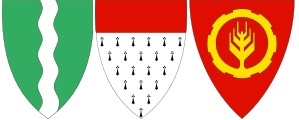 Besøksadresse PPT: Orkdal rådhus, Agdenes rådhus, Meldal rådhus Postadresse: Orkdal kommune, Postboks 83, 7301 Orkanger Telefon: 72 48 30 00 Org.nr: 974 588 447 e-post: ppt@orkdal.kommune.no U.off: Off.l. §13, jf. Forv.l. §13Henvisning - voksneHenvisning - voksneHenvisning - voksneHenvisning - voksneElevElevElevElevFornavnFornavnEtternavnFødselsnummer (11 siffer)AdresseAdresseKulturbakgrunnMorsmålE-postE-postTelefon nr.FastlegeEv. vergeEv. vergeEv. vergeEv. vergeFornavnFornavnEtternavnFødselsnummer (11siffer)AdresseAdresseE-postTelefon nr.Er det behov for tolk til noen, ev. hvilket språk: Er det behov for tolk til noen, ev. hvilket språk: Er det behov for tolk til noen, ev. hvilket språk: Er det behov for tolk til noen, ev. hvilket språk: HenvisningsgrunnHenvisningsgrunnHenvisningsgrunnHenvisningsgrunnKort beskrivelseKort beskrivelseKort beskrivelseKort beskrivelseNår og med hvem er saken drøftet med PPT?Når og med hvem er saken drøftet med PPT?Når og med hvem er saken drøftet med PPT?Når og med hvem er saken drøftet med PPT?Andre tjenester som er involvertAndre tjenester som er involvertAndre tjenester som er involvertAndre tjenester som er involvertF.eks. Psykisk helsearbeid og rus, St. Olavs Hospital F.eks. Psykisk helsearbeid og rus, St. Olavs Hospital F.eks. Psykisk helsearbeid og rus, St. Olavs Hospital F.eks. Psykisk helsearbeid og rus, St. Olavs Hospital Har du vært henvist til PPT tidligere?Har du vært henvist til PPT tidligere?Har du vært henvist til PPT tidligere?Har du vært henvist til PPT tidligere?Vedlagt dokumentasjon (sett kryss)Vedlagt dokumentasjon (sett kryss)Vedlagt dokumentasjon (sett kryss)Vedlagt dokumentasjon (sett kryss)Pedagogisk rapportPedagogisk rapportPedagogisk rapportFaglige kartlegginger, vurdering av elevens kompetanse i fag  Faglige kartlegginger, vurdering av elevens kompetanse i fag  Faglige kartlegginger, vurdering av elevens kompetanse i fag  Syn og hørsel må være kontrollert hos helsesøster, evt. ØNH-lege, optiker etc. Legg ved rapportSyn og hørsel må være kontrollert hos helsesøster, evt. ØNH-lege, optiker etc. Legg ved rapportSyn og hørsel må være kontrollert hos helsesøster, evt. ØNH-lege, optiker etc. Legg ved rapportAnnet:Annet:Annet:Om PPTOm PPTPedagogisk psykologisk tjeneste (PPT) er hjemlet i opplæringsloven § 5-6 og er kommunens sakkyndige instans. Alle individuelle henvisninger til PPT avsluttes med en sakkyndig vurdering som består av utredning og tilråding.Alle skal få skriftlig tilbakemelding innen 3 uker etter at PPT har mottatt henvisning.Dersom PPT vurderer at henvisningsgrunnen ligger utenfor PPT sitt ansvarsområde, blir det ikke skrevet sakkyndig vurdering (og det blir ikke fattet enkeltvedtak). Avvisningen blir begrunnet i brev.Sakkyndig vurdering er grunnlagsdokument for enkeltvedtak som fattes av rektor, og som alltid fattes etter at det er utarbeidet en sakkyndig vurdering.Foresatte/eleven selv har innsynsrett i alle journalpapirer etter forvaltningsloven § 18. Opplysninger vil bli registrert elektronisk. PPT sender brev digitalt, og fødselsnummer til foresatte må derfor oppgis.Pedagogisk psykologisk tjeneste (PPT) er hjemlet i opplæringsloven § 5-6 og er kommunens sakkyndige instans. Alle individuelle henvisninger til PPT avsluttes med en sakkyndig vurdering som består av utredning og tilråding.Alle skal få skriftlig tilbakemelding innen 3 uker etter at PPT har mottatt henvisning.Dersom PPT vurderer at henvisningsgrunnen ligger utenfor PPT sitt ansvarsområde, blir det ikke skrevet sakkyndig vurdering (og det blir ikke fattet enkeltvedtak). Avvisningen blir begrunnet i brev.Sakkyndig vurdering er grunnlagsdokument for enkeltvedtak som fattes av rektor, og som alltid fattes etter at det er utarbeidet en sakkyndig vurdering.Foresatte/eleven selv har innsynsrett i alle journalpapirer etter forvaltningsloven § 18. Opplysninger vil bli registrert elektronisk. PPT sender brev digitalt, og fødselsnummer til foresatte må derfor oppgis.UnderskrifterUnderskrifterPedagogisk rapport og henvisning er gjennomgått med elev og ev. verge Samtykke til henvisning:Pedagogisk rapport og henvisning er gjennomgått med elev og ev. verge Samtykke til henvisning:DatoElevDatoEv. vergeDatoUnderskrift rektor, vedtaksansvarlig, hvis eleven går på voksenopplæringenPPT returnerer saken hvis saken ikke er godt nok belyst, legg derfor med alle vedlegg. PPT returnerer saken hvis saken ikke er godt nok belyst, legg derfor med alle vedlegg. 